A Project Manager and Design Phase Leader Guide to Mitigating GDOT Schedule Risks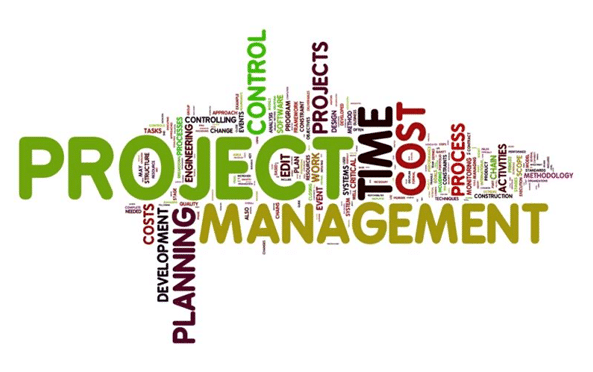 Concept Phase								Page 3Preliminary Phase							Page 6Right of Way Phase							Page 10Final Phase									Page 12Potential Schedule Risks in the Concept Phase:Potential Schedule Risks in the Preliminary Phase:Potential Schedule Risks in the Right of Way Phase:Potential Schedule Risks in the Final Phase:PROJECT UNKNOWNS                                          POTENTIAL MITIGATION/SOLUTIONSPROJECT UNKNOWNS                                          POTENTIAL MITIGATION/SOLUTIONSPROJECT UNKNOWNS                                          POTENTIAL MITIGATION/SOLUTIONSNo site visit or bad time of year to visit (i.e., heavily vegetated or not season for certain species)Review with environmental staff early to see if the area likely has seasonal inhabitantsNew developmentsThis may be possible to solve with continued Communication with localsConstantly changing utility owners (i.e., influx of new fiber companies, changing names, etc.)Identify utility companies – suggest getting a list from the local District office Missed resources (Environmental)Engage environmental staff earlyFUNDING                                                                 POTENTIAL MITIGATION/SOLUTIONSFUNDING                                                                 POTENTIAL MITIGATION/SOLUTIONSFUNDING                                                                 POTENTIAL MITIGATION/SOLUTIONSBad Planning Cost estimate due to lack of knowledge or experience by preparerMore training for those doing planning level estimates  Office of Planning can create a guide showing “rule of thumb” costs for various project typesNeeding additional funds committed prior to concept (i.e., not enough funding to move the project forward)This could be solved with better planning level estimates.  However, if unknowns are the cause of additional funding being required, early detection is the key to see if concept needs to use “Practical Design” methods or have a VE study performed to reduce costsOver programming in one funding source (i.e., state funding)DPL should assess Programmed Estimate early as possible and communicate whether the proposed design will meet or exceed.  Then discuss with OPD Management regarding possibility of acquiring more funds or design to budgetChanges in B/C ratio (As project progresses may decrease amount of funding able to be allotted to project)Reviewing the B/C ratio throughout life cycle of project (see comments above regarding needing additional funds)Having to design to budgetSee comments above regarding needing additional funds.Not enough funding for Preliminary Engineering (PE)If only funding for concept is available, then this will just be a continued discussion during monthly meetings on when PE can begin, and schedule will be updated accordinglyPOLICIES & PROCEDURES                                   POTENTIAL MITIGATION/SOLUTIONSPOLICIES & PROCEDURES                                   POTENTIAL MITIGATION/SOLUTIONSPOLICIES & PROCEDURES                                   POTENTIAL MITIGATION/SOLUTIONSUsing wrong templates (limited scope vs. full concept report)Ensuring proper training with PDP and PMs are familiar when these can be used – this can be discussed in monthly meetingsPolicy changes that change scope or project limits (i.e., MS4)There has already been a suggestion to the CRC group to potentially provide a list of upcoming policy changes while they are being vetted so that PMs and DPLs could possibly determine if they affect their projectsApproved schedule (when concept not in first task order) doesn’t account for time for procurement for concept phaseSuggested to allot for 6 months for procurement but if a consultant receives a schedule at the NTP that is already behind, the GDOT PM needs to be notified immediately to adjust as necessary.  Schedules should be discussed during monthly meetings.SCOPE                                                                     POTENTIAL MITIGATION/SOLUTIONSSCOPE                                                                     POTENTIAL MITIGATION/SOLUTIONSSCOPE                                                                     POTENTIAL MITIGATION/SOLUTIONSChanges in elected officials or vocal citizens that have different ideas for conceptThis may be possible to solve with continued Communication with localsDrive projects to completion as soon as possiblePoorly defined project justification by Programming OfficeAdditional training in project justifications to ensure that the project that is advance is what is neededCIDs or Alliances in project area that may want items added to the project with addition of fundingThis may be possible to solve with continued Communication with locals and engaging them prior to the concept team meeting – perhaps invite them to kick off meeting so they can share information about the areaSometimes the first time the locals see the project is at the concept team meetingThis may be possible to solve with continued Communication with locals and engaging them prior to the concept team meeting – perhaps invite them to kick off meeting so they can share information about the areaPDP calls for an initial concept team meeting where locals are invited.  PM and DPL to ensure this step is not skipped.Traffic can change project limits due to things like logical terminiThis is a case by case issue that will arise as traffic is completed.  If volumes/counts seem higher than expected, discussions with PM early are the key.Changes in scope can cause additional prequalified area classes that weren’t originally identifiedContinued discussions with PM are the key to this.  For example, if rock is encountered and then Geotech is required, early detection can allow for GDOT staff to handle or allow for additional subs to be added if necessary.PROCUREMENT                                                     POTENTIAL MITIGATION/SOLUTIONSPROCUREMENT                                                     POTENTIAL MITIGATION/SOLUTIONSPROCUREMENT                                                     POTENTIAL MITIGATION/SOLUTIONSPROCUREMENT                                                     POTENTIAL MITIGATION/SOLUTIONSNot starting the scope for the next task order 6 to 9 months prior to needing NTPDevelop and implement a procurement planDevelop and implement a procurement planStandard language / tasks for scope of workHold scoping meeting with PM and GDOT SMEsHold scoping meeting with PM and GDOT SMEsNeed accurate manhoursenior level personnel develop manhours; rely on experience and what it takes to complete a taskenior level personnel develop manhours; rely on experience and what it takes to complete a taskPoor assumptionsProvide detailed assumptionsProvide detailed assumptionsVE STUDY                                                               POTENTIAL MITIGATION/SOLUTIONSVE STUDY                                                               POTENTIAL MITIGATION/SOLUTIONSVE STUDY                                                               POTENTIAL MITIGATION/SOLUTIONSVE STUDY                                                               POTENTIAL MITIGATION/SOLUTIONSTimelines for gathering materialsEnsure all materials are ready 60 days prior to anticipated date of the studyEnsure all materials are ready 60 days prior to anticipated date of the studyAllowing time for study & responsesProvide enough engineering documentation to help make decision to implement, not implement, or implement with modifications for each VE recommendation within 4 weeks after distribution of the VE studyProvide enough engineering documentation to help make decision to implement, not implement, or implement with modifications for each VE recommendation within 4 weeks after distribution of the VE studyRisks are not always vetted or fully developed to the level of detail neededPM should try to identify and communicate major risks to the VE TeamPM should try to identify and communicate major risks to the VE TeamRevised concept report & possible PIOHRecognize if a VE Study is required early in process and allow time in the schedule for a revision if requiredRecognize if a VE Study is required early in process and allow time in the schedule for a revision if requiredENVIRONMENTAL                                                  POTENTIAL MITIGATION/SOLUTIONSENVIRONMENTAL                                                  POTENTIAL MITIGATION/SOLUTIONSENVIRONMENTAL                                                  POTENTIAL MITIGATION/SOLUTIONSENVIRONMENTAL                                                  POTENTIAL MITIGATION/SOLUTIONSInaccurate ESBCoordinate early and often with design to be sure ESB is sufficiently large enough to cover any future design changes.Coordinate early and often with design to be sure ESB is sufficiently large enough to cover any future design changes.Did not account for MS4 areasCoordinate early with design to identify potential areas for MS4 areas, or that ESB is large enough for future MS4 areas.Coordinate early with design to identify potential areas for MS4 areas, or that ESB is large enough for future MS4 areas.Policy changesInvolvement with GPTQ subcommittees, and access to OES SharePoint sitesInvolvement with GPTQ subcommittees, and access to OES SharePoint sites4F / 6F issuesIdentify resources in concept phase to begin 6(f) coordination and discuss potential level of 4(f) analysis.Identify resources in concept phase to begin 6(f) coordination and discuss potential level of 4(f) analysis.Survey seasonsAgency coordination early, and scope for and conduct during concept phase. But;Need ESB for GNARGHIS searchEnough scope to cover ESB, but don’t want to over survey Agency coordination early, and scope for and conduct during concept phase. But;Need ESB for GNARGHIS searchEnough scope to cover ESB, but don’t want to over survey Impacts to US Army Corp of Engineer property Provide information regarding impacts to Corp property as soon as possible to GDOT PM.Provide information regarding impacts to Corp property as soon as possible to GDOT PM.State v Federal fundingNot usually an issue if going from Federal to State funding; more requirements funding changes from state to federalNot usually an issue if going from Federal to State funding; more requirements funding changes from state to federalRegional v Individual permitsRP’s have larger allowable impact areas; use of A3M processRP’s have larger allowable impact areas; use of A3M processAgency coordination & their review timesThese are standard so better planning is needed on part of project teamThese are standard so better planning is needed on part of project teamMissed resourcesBetter QA/QC processBetter QA/QC process20 series plans needed for environmental documentWait to get most accurate 20 series; if preliminary 20 series used for permitting, and later refined could result in resubmitting permits (any gain from using preliminary 20 series could be lost if resource impacts change with later plans).Wait to get most accurate 20 series; if preliminary 20 series used for permitting, and later refined could result in resubmitting permits (any gain from using preliminary 20 series could be lost if resource impacts change with later plans).DATABASE & MAPPING                                          POTENTIAL MITIGATION/SOLUTIONSDATABASE & MAPPING                                          POTENTIAL MITIGATION/SOLUTIONSDATABASE & MAPPING                                          POTENTIAL MITIGATION/SOLUTIONSDATABASE & MAPPING                                          POTENTIAL MITIGATION/SOLUTIONSDATABASE & MAPPING                                          POTENTIAL MITIGATION/SOLUTIONSDATABASE & MAPPING                                          POTENTIAL MITIGATION/SOLUTIONSAerial Mapping: only certain times the corridor can be flownAerial Mapping: only certain times the corridor can be flownRecognize early in the PDP process that the corridor can only be flown at certain times therefore allow time in scheduleRecognize early in the PDP process that the corridor can only be flown at certain times therefore allow time in scheduleSurvey Database checksSurvey Database checksSubmit database check as soon as survey is complete to Statewide Location Bureau. Allow time for review and correctionsSubmit database check as soon as survey is complete to Statewide Location Bureau. Allow time for review and correctionsSeptic Tank ParcelsSeptic Tank ParcelsThe Right of Entry Letters do ask for a location of owner’s septic tank therefore the Consultant PM needs to follow up to get their responseThe Right of Entry Letters do ask for a location of owner’s septic tank therefore the Consultant PM needs to follow up to get their responseNew DevelopmentNew DevelopmentThis may be possible to solve with continued Communication with localsThis may be possible to solve with continued Communication with localsUTILITY & RAILROADS                                            POTENTIAL MITIGATION/SOLUTIONS UTILITY & RAILROADS                                            POTENTIAL MITIGATION/SOLUTIONS UTILITY & RAILROADS                                            POTENTIAL MITIGATION/SOLUTIONS UTILITY & RAILROADS                                            POTENTIAL MITIGATION/SOLUTIONS UTILITY & RAILROADS                                            POTENTIAL MITIGATION/SOLUTIONS UTILITY & RAILROADS                                            POTENTIAL MITIGATION/SOLUTIONS Railroad bridge or parallel to bridge (coordination)Railroad bridge or parallel to bridge (coordination)Early coordination with railroad is key.  Focus on these areas first when developing roadway geometrics.  ANY encroachment (even drainage) requires a permit or an agreement.Early coordination with railroad is key.  Focus on these areas first when developing roadway geometrics.  ANY encroachment (even drainage) requires a permit or an agreement.Return of 1st submission utility plansReturn of 1st submission utility plansSubmit on time as utility owners have a backlog also.  Document prior rights determine need for bridge attachment and joint use poles.  Public Interest Determination utilized?Submit on time as utility owners have a backlog also.  Document prior rights determine need for bridge attachment and joint use poles.  Public Interest Determination utilized?Utility meeting prior to PFPRUtility meeting prior to PFPRGet a good idea of utilities and efforts to relocate or avoid.Get a good idea of utilities and efforts to relocate or avoid.New developmentNew developmentEspecially in urban corridors.  Check with local government regarding permits submitted/issued within the corridor.Especially in urban corridors.  Check with local government regarding permits submitted/issued within the corridor.SUE task ordersSUE task ordersA necessity for urban areas and where critical utilities are located.  Implement a Utility Impact Analysis (UIA).A necessity for urban areas and where critical utilities are located.  Implement a Utility Impact Analysis (UIA).DRAINAGE & HYDRAULICS                                   POTENTIAL MITIGATION/SOLUTIONSDRAINAGE & HYDRAULICS                                   POTENTIAL MITIGATION/SOLUTIONSDRAINAGE & HYDRAULICS                                   POTENTIAL MITIGATION/SOLUTIONSDRAINAGE & HYDRAULICS                                   POTENTIAL MITIGATION/SOLUTIONSDRAINAGE & HYDRAULICS                                   POTENTIAL MITIGATION/SOLUTIONSDRAINAGE & HYDRAULICS                                   POTENTIAL MITIGATION/SOLUTIONSMS4 timeline for preparation & approvalMS4 timeline for preparation & approvalDon’t underestimate the work required for MS4 approval.  If infiltration BMPs are to be used, infiltration testing required by Geotechnical Consultant.  Submit MS4 Report a minimum of 8 weeks prior to PFPR request.Don’t underestimate the work required for MS4 approval.  If infiltration BMPs are to be used, infiltration testing required by Geotechnical Consultant.  Submit MS4 Report a minimum of 8 weeks prior to PFPR request.H&H study FEMA coordinationH&H study FEMA coordinationDetermine if FEMA coordination is required.  If so, determine level of coordination and obtain FEMA information early so that bridge layout can progress, and culvert sizing is accurate.  Inaccuracies at this stage can affect design, environmental approvals, and permitting.Determine if FEMA coordination is required.  If so, determine level of coordination and obtain FEMA information early so that bridge layout can progress, and culvert sizing is accurate.  Inaccuracies at this stage can affect design, environmental approvals, and permitting.Bridge stakeoutBridge stakeoutSchedule and complete bridge stake out immediately after approval of the preliminary bridge layout so the District can verify.  The results are needed to complete the PFPR Report.Schedule and complete bridge stake out immediately after approval of the preliminary bridge layout so the District can verify.  The results are needed to complete the PFPR Report.Culvert crossings comply with permitCulvert crossings comply with permitCheck lengths of stream impacts versus those in ecology report.  Make sure impacts are calculated properly.  Don’t forget about headwalls, rip rap, or tail ditches.  If culvert is on a skew, check stream impact calculations carefully.Check lengths of stream impacts versus those in ecology report.  Make sure impacts are calculated properly.  Don’t forget about headwalls, rip rap, or tail ditches.  If culvert is on a skew, check stream impact calculations carefully.CONSTRUCTABILITY REVIEW                               POTENTIAL MITIGATION/SOLUTIONSCONSTRUCTABILITY REVIEW                               POTENTIAL MITIGATION/SOLUTIONSCONSTRUCTABILITY REVIEW                               POTENTIAL MITIGATION/SOLUTIONSCONSTRUCTABILITY REVIEW                               POTENTIAL MITIGATION/SOLUTIONSCONSTRUCTABILITY REVIEW                               POTENTIAL MITIGATION/SOLUTIONSCONSTRUCTABILITY REVIEW                               POTENTIAL MITIGATION/SOLUTIONSDetour route acceptableDetour route acceptableCheck with local government concerning pavement condition if not on a State Route.  Will the route need environmental clearance?  Are existing geometrics and capacity acceptable?  Will signals along the route need to be modified?  Early coordination with emergency services, school board, District Office and other stakeholders.Check with local government concerning pavement condition if not on a State Route.  Will the route need environmental clearance?  Are existing geometrics and capacity acceptable?  Will signals along the route need to be modified?  Early coordination with emergency services, school board, District Office and other stakeholders.Detour open house requiredDetour open house requiredVerify early and discuss/confirm need at constructability review.  Detour Report required if roadway closures are anticipated to exceed 5 days in duration.  Incorporate comments from meeting into final Detour Report.Verify early and discuss/confirm need at constructability review.  Detour Report required if roadway closures are anticipated to exceed 5 days in duration.  Incorporate comments from meeting into final Detour Report.Environmental survey boundary needing updating due to outcome of constructability reviewEnvironmental survey boundary needing updating due to outcome of constructability reviewAnticipate constructability when developing initial Environmental Survey Boundary.  Hot Button Change:  Revisions to the ESB can result in substantial additional work for environmental team and surveyors and can impact project schedule.Anticipate constructability when developing initial Environmental Survey Boundary.  Hot Button Change:  Revisions to the ESB can result in substantial additional work for environmental team and surveyors and can impact project schedule.PROJECT UNKNOWNS                                          POTENTIAL MITIGATION/SOLUTIONS PROJECT UNKNOWNS                                          POTENTIAL MITIGATION/SOLUTIONS PROJECT UNKNOWNS                                          POTENTIAL MITIGATION/SOLUTIONS Septic TanksA request for this information has already been incorporated into property owner notification letters for surveyUnknown Hazardous Materials IssuesNot that common and usually found out during negotiationsInaccurate DatabaseThis is likely an ongoing problem that can only be solved with proper QAQC of property resolution databaseNew developmentsThis may be possible to solve with continued Communication with localsFUNDING                                                                 POTENTIAL MITIGATION/SOLUTIONSFUNDING                                                                 POTENTIAL MITIGATION/SOLUTIONSFUNDING                                                                 POTENTIAL MITIGATION/SOLUTIONSPreliminary right of way cost estimates being done by engineers that don’t always have necessary information to create good estimatesOverall FundingMore of an issue with locals ensuring that they can adjust the TIP to match the ROW cost estimate and commit to this fundingPOLICIES & PROCEDURES                                   POTENTIAL MITIGATION/SOLUTIONSPOLICIES & PROCEDURES                                   POTENTIAL MITIGATION/SOLUTIONSPOLICIES & PROCEDURES                                   POTENTIAL MITIGATION/SOLUTIONSAdjusting plans due to changes in policy (i.e., MS4 regulations which may now require additional ROW or with State funded projects that are further along in ROW before NEPA is complete)There has already been a suggestion to the CRC group to potentially provide a list of upcoming policy changes while they are being vetted so that PMs could possibly determine if they affect their projectsDemo easementsOften these are designed for much smaller than is needed and issues occur during construction – SCOPE                                                                      POTENTIAL MITIGATION/SOLUTIONSSCOPE                                                                      POTENTIAL MITIGATION/SOLUTIONSSCOPE                                                                      POTENTIAL MITIGATION/SOLUTIONSChanges due to property owner requests during negotiationsThis is likely unavoidableChanges due to local preferencesLikely due a change in staffing or elections and unavoidablePEOPLE                                                                   POTENTIAL MITIGATION/SOLUTIONS PEOPLE                                                                   POTENTIAL MITIGATION/SOLUTIONS PEOPLE                                                                   POTENTIAL MITIGATION/SOLUTIONS Availability of resources (not enough qualified ROW professionals)ROW Office has reduced some of requirements for certain positions to allow for a greater pool of professionalsLow bid used for Procurement (Sometimes you don’t get the most qualified and this can add time/money if things need to be redoneThis is an ongoing discussion in the GPTQ ROW SubcommitteePROJECT UNKNOWNS                                           POTENTIAL MITIGATION/SOLUTIONSPROJECT UNKNOWNS                                           POTENTIAL MITIGATION/SOLUTIONSPROJECT UNKNOWNS                                           POTENTIAL MITIGATION/SOLUTIONSPROJECT UNKNOWNS                                           POTENTIAL MITIGATION/SOLUTIONSPROJECT UNKNOWNS                                           POTENTIAL MITIGATION/SOLUTIONSNew environmental resources/species, etc.New environmental resources/species, etc.Coordinate w/ENV at PFPR. Add activity (review of species list) to P6 schedule?Geotech surprises (bad soil or rock reported from WFI and/or BFIs)Geotech surprises (bad soil or rock reported from WFI and/or BFIs)Assess risk during concept and preliminary design; possibly do early Geotech work if high risk location.Requests from R/W (driveway changes, R/W & easement revisions, etc.)Requests from R/W (driveway changes, R/W & easement revisions, etc.)navoidableore of a budget issue than schedule for Final Design PhaseNew developments/property splitsNew developments/property splitsnavoidable ore of a budget issue than schedule for Final Design Phase.Bad property resolutionBad property resolutionBetter survey QC/QA.  Scope creep / project limit changes from PFPRScope creep / project limit changes from PFPRPM and designer should escalate to Management before implementing.Updating Traffic #s late Updating Traffic #s late PM and designer should escalate toManagement.Features missed by initial surveys (unmarked graves, USTs, Utility vaults, etc.)Features missed by initial surveys (unmarked graves, USTs, Utility vaults, etc.)Database QC/QA.  Add specific checks to standard procedures.FUNDING                                                                 POTENTIAL MITIGATION/SOLUTIONSFUNDING                                                                 POTENTIAL MITIGATION/SOLUTIONSFUNDING                                                                 POTENTIAL MITIGATION/SOLUTIONSFUNDING                                                                 POTENTIAL MITIGATION/SOLUTIONSFUNDING                                                                 POTENTIAL MITIGATION/SOLUTIONSBridge & wall cost estimate increases after BFI, WFI & final design completedBridge & wall cost estimate increases after BFI, WFI & final design completedAssess risk during preliminary phase.reliminary Geotech during conceptPhaseDelays due to TIP changes required for additional funding (due to rising material costs, bad preliminary cost estimates, etc.Delays due to TIP changes required for additional funding (due to rising material costs, bad preliminary cost estimates, etc.Sometimes unavoidable.  Betterestimating during preliminary phasehelps.PEOPLE                                                                     POTENTIAL MITIGATION/SOLUTIONS PEOPLE                                                                     POTENTIAL MITIGATION/SOLUTIONS PEOPLE                                                                     POTENTIAL MITIGATION/SOLUTIONS PEOPLE                                                                     POTENTIAL MITIGATION/SOLUTIONS PEOPLE                                                                     POTENTIAL MITIGATION/SOLUTIONS PEOPLE                                                                     POTENTIAL MITIGATION/SOLUTIONS PEOPLE                                                                     POTENTIAL MITIGATION/SOLUTIONS Inadequate QA/QCInadequate QA/QCEnsure qualified staff is assigned and adequate time is provided for QC/QA i designer’s schedule. Consider adding P6 activities for QA reviewsEnsure qualified staff is assigned and adequate time is provided for QC/QA i designer’s schedule. Consider adding P6 activities for QA reviewsEnsure qualified staff is assigned and adequate time is provided for QC/QA i designer’s schedule. Consider adding P6 activities for QA reviewsChanging ey project team members late in processChanging ey project team members late in processTry to avoid if possible.  Identify deputies for key team embers.Try to avoid if possible.  Identify deputies for key team embers.Try to avoid if possible.  Identify deputies for key team embers.Long project delays can cause staffing problems when project starts againLong project delays can cause staffing problems when project starts againBegin planning several months in advance.  Maintain communication with GDOT while on hold to assess when it will restart.Begin planning several months in advance.  Maintain communication with GDOT while on hold to assess when it will restart.Begin planning several months in advance.  Maintain communication with GDOT while on hold to assess when it will restart.Inadequate staffing in final months of project (need to be responsive to all contractor RFIs, questions from GDOT Contracts Office, etc.)Inadequate staffing in final months of project (need to be responsive to all contractor RFIs, questions from GDOT Contracts Office, etc.)Don’t underestimate effort required at the end.Don’t underestimate effort required at the end.Don’t underestimate effort required at the end.Inexperienced PMs & SMEs (GDOT and Consultant)Inexperienced PMs & SMEs (GDOT and Consultant)More training and mentoring.  Have at least one (1) experienced team member (PDP trained) on each team.More training and mentoring.  Have at least one (1) experienced team member (PDP trained) on each team.More training and mentoring.  Have at least one (1) experienced team member (PDP trained) on each team.